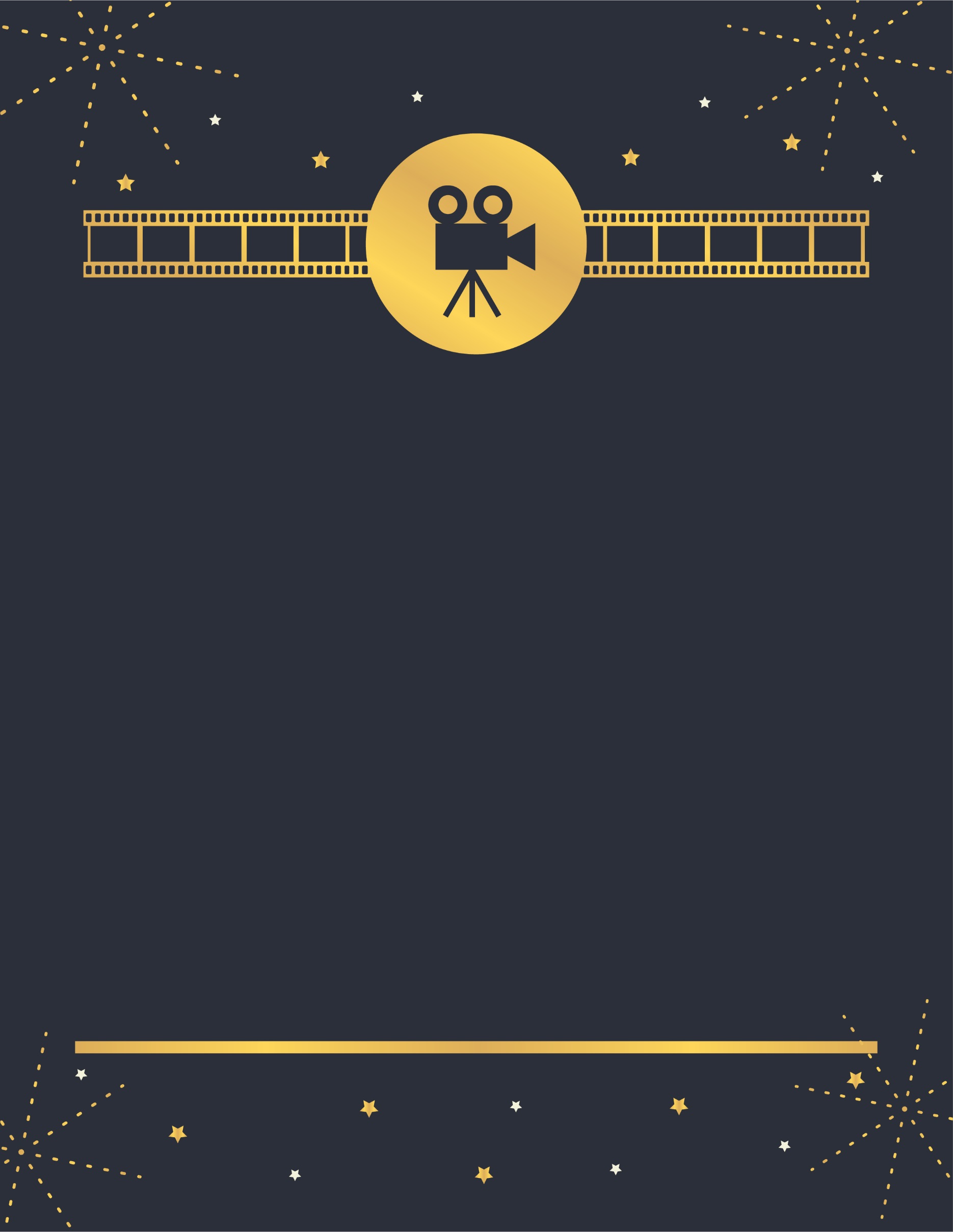 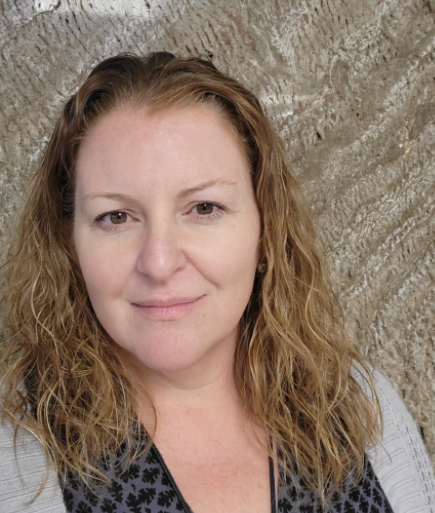 Melissa’s Favorites:Sonic Drink:   Diet Coke with VanillaBottle/can drink: Diet CokeHot drink/coffee: Dirty Chai TeaSweet treat:  TwizzlersCandy bar: Kit Kat Salty snack: PopcornPlace to eat: Greek Fast food: Chick-fil-aPlace to shop for yourself: Online Music: ReggaeMagazine/Author: Smithsonian MagazineWay to pamper yourself:  getting nails doneColor: GreenCandle/lotion scent: LavenderAre you allergic to anything in regard to food, scents, plants?  Allergy to scents in lotions.   